T.C. 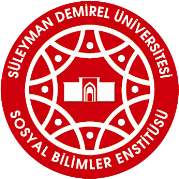 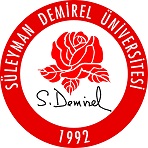 	SÜLEYMAN DEMİREL ÜNİVERSİTESİ REKTÖRLÜĞÜ 	Sosyal Bilimler Enstitüsü MüdürlüğüYÖKSİS MEZUNİYET BİLGİLERİ GÜNCELLEME FORMU	Yukarıda belirtilen bilgilerin doğru olduğunu onaylarım. 									Tarih									 İmza								          Ad-SoyadBilgilendirme: 1. Enstitümüzden mezun olan ancak YÖKSİS sisteminde mezun görünmeyen eski mezun öğrencilerimizin bu formu eksiksiz doldurarak kimlik fotokopisi (arkalı-önlü), diploma sureti ve (varsa) transkriptleri ile birlikte 0246 211 30 24 numaralı faksa göndermeleri gerekmektedir. 2. Eksik gönderilen formlar işleme alınmayacaktır. TC Kimlik NoAdıSoyadı (Bayanlar İçin Evlenmeden Önceki Soyadı)Baba AdıAnne AdıDoğum Tarihi EnstitüsüSosyal Bilimler EnstitüsüAnabilim DalıProgramı 		(Yüksek Lisans/Doktora)İlk Kayıt Tarihi    	(Gün/Ay/Yıl)Mezuniyet Tarihi 	(Gün/Ay/Yıl)Mezuniyet NotuE-Posta AdresiTelefon NumarasıAdres